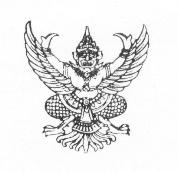 บันทึกข้อความส่วนราชการ   สำนักงานเลขานุการคณะสังคมศาสตร์   งานนโยบายและแผน    โทร. 1922 (ภายใน)ที่  ศธ 0527.21.01 (03)/ว.					วันที่ .................................................................................เรื่อง   ขออนุมัติโอนหมวดเงินเรียน   คณบดีคณะสังคมศาสตร์		 	ตามที่ ..............................................................................................................................................................  (งาน/หน่วยงาน)                 ได้รับอนุมัติตั้งงบประมาณ  เงินนอกงบประมาณแผ่นดิน  ประเภทเงินรายได้  ประจำปีงบประมาณ พ.ศ. ........................ เนื่องจาก มีความประสงค์จะโอนหมวดเงิน เพื่อ ................................................................................................................................................................................................................................................................................................................................................................ นั้น	รายละเอียด ดังนี้จึงเรียนมาเพื่อโปรดพิจารณาอนุมัติ 					      ....................................................................(...................................................................................)          	         				       ตำแหน่ง  .........................................................................................รายการที่ขอโอนออก/เปลี่ยนแปลงจำนวนเงิน(บาท)รายการที่รับโอนออก/เปลี่ยนแปลงจำนวนเงิน(บาท)กองทุน :  ………………………………………………………………….แผนงาน :  ………………………………………………………………..งาน :  …………………………………………………….…………………หน่วยงาน :  ......................................................................หมวด : 	.............................................................................	.............................................................................	.............................................................................……………………กองทุน :  ………………………………………………………………….แผนงาน :  ………………………………………………………………..งาน :  …………………………………………………….…………………หน่วยงาน :  ......................................................................หมวด : 	.............................................................................	.............................................................................	.............................................................................……………………กองทุน :  ………………………………………………………………….แผนงาน :  ………………………………………………………………..งาน :  …………………………………………………….…………………หน่วยงาน :  ......................................................................หมวด : 	.............................................................................	.............................................................................	.............................................................................……………………กองทุน :  ………………………………………………………………….แผนงาน :  ………………………………………………………………..งาน :  …………………………………………………….…………………หน่วยงาน :  ......................................................................หมวด : 	.............................................................................	.............................................................................	.............................................................................……………………รวมรวม